Here are some resources to learn about the structure of hemoglobin and the molecular basis of Sickle Cell Disease::  #Resource NameAuthors (where available)Link/DetailComment1Online Macromolecular Museum 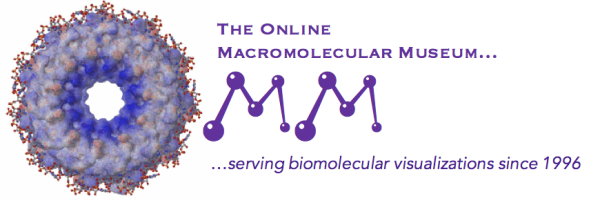 David Marcey, Stephanie Levi-Blumer, and 
Cassidy R. Terrell https://earth.callutheran.edu/Academic_Programs/Departments/BioDev/omm/jsmolnew/hemo/hemoglobina.html    Hemoglobin A Structure, Sickle Cell Anemia, and Carbon Monoxide Toxicity2PDB-101; Molecule of the Month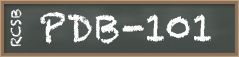 Shuchismita Dutta, David Goodsellhttp://pdb101.rcsb.org/motm/41 Hemoglobin3Proteopedia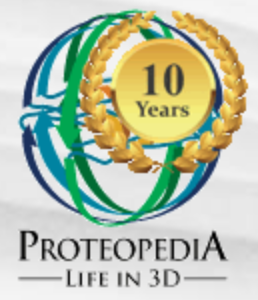 Eran Hodis, Michal Harel, Joel L. Sussman, Alexander Berchansky, Jaime Prilusky, Eric Martz, Karl Oberholser, Mark Hoelzer, Marc Gillespie, Ann Taylorhttps://proteopedia.org/wiki/index.php/Hemoglobin Hemoglobin4MolviZ.Org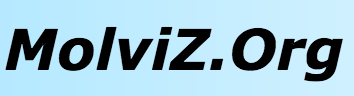 Eric Martzhemoglobin.molviz.orgHemoglobin5CBM MSOE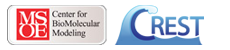 MSOEhttp://cbm.msoe.edu/includes/modules/jmolCRESTProteins/hemoglobin.html# Hemoglobin6HHMI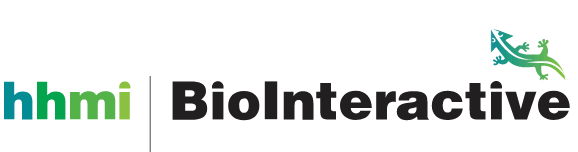 HHMIhttps://www.hhmi.org/biointeractive/sickle-cell-disease Sickle cell Disease7National Center for Case Study Teaching in Science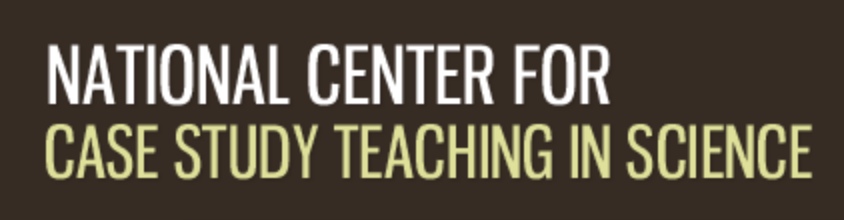 Debra L. Stamperhttp://sciencecases.lib.buffalo.edu/cs/files/sickle_cell.pdf Sickle Cell Anemia8National Heart Lung and Blood Institute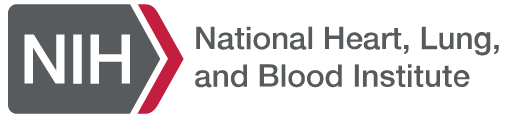 NHLBIhttps://www.nhlbi.nih.gov/health-topics/education-and-awareness/sickle-cell Sickle Cell Disease9US Department of Health and Human Services, and National Institute of Health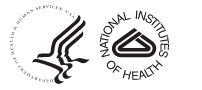 https://www.nhlbi.nih.gov/files/docs/public/blood/Tagged2NHLBISickleCellTimeline.pdf A Century of Progress:   Milestones in Sickle Cell Disease Research and Care10Emory Libraries and Information Technology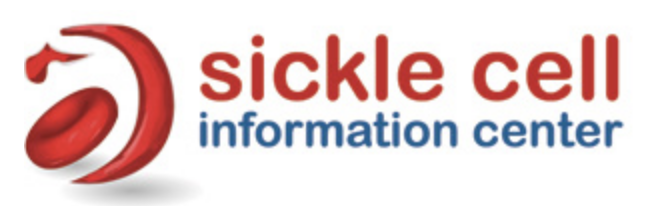 Emory Center for Digital Scholarshiphttp://scinfo.org/ Sickle Cell Informational Center